 РЕПУБЛИКА БЪЛГАРИЯ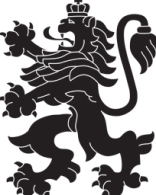  Министерство на здравеопазването Регионална здравна инспекция - Благоевград(2155) ПРОЦЕДУРА ЗА ПРЕДОСТАВЯНЕ НА СПЕЦИАЛНИ РЕЦЕПТУРНИ БЛАНКИ НА ЛЕЧЕБНИ ЗАВЕДЕНИЯ ЗА БОЛНИЧНА ПОМОЩ ЗА ПРЕДПИСВАНЕ
НА ЛЕКАРСТВЕНИ ПРОДУКТИ, СЪДЪРЖАЩИ НАРКОТИЧНИ
ВЕЩЕСТВАІ. Наименование на административната услуга Предоставяне на специални рецептурни бланки на лечебни заведения за болнична помощ за предписване на лекарствени продукти, съдържащи наркотични веществаІІ. Правно основание чл. 60 от Закона за контрол върху наркотичните вещества и прекурсорите;Наредба No 4 от 04.03.2009г., изм. ДВ 51/13.06.2023 г и ДВ 85/10.10.2023 г. за условията и реда за предписване и отпускане на лекарствени продукти – § 18.ІІI. Характеристика:Цел: да се укаже реда и условията за предоставяне на специални рецептурни бланки на лекари от лечебни заведения за болнична помощ за предписване на лекарствени продукти, съдържащи наркотични вещества.           Предмет:Предоставянето на специални рецептурни бланки дава възможност за предписване на лекарствени продукти, съдържащи наркотични вещества за медицински цели на лекари в лечебни заведения за болнична помощ за лекарствени продукти, отпускани от болничната аптека, до интегрирането на софтуерите с НЗИС, но не по-късно от 31.12.2023 г. Специалните рецептурни бланки за отпускане на лекарствени продукти са предоставени от Министерство на здравеопазването. Те се получават от лекарите от лечебни заведения за болнична помощ срещу подпис в Регионалните здравни инспекции.ІV. Процедура по извършване на административната услуга:Компетентен орган: Инспектор по наркотични вещества към Регионална здравна инспекция – БлагоевградЗаявител: Всички лекари, включени в регистъра на лекарите, които предписват лекарствени продукти, съдържащи наркотични вещества в РЗИ – Благоевград , които работят в лечебно заведение за болнична помощ, отпускащо лекарствени средства, съдържащи наркотични вещества чрез болничната аптека.Необходими документи: Заявление по образецВътрешен ход на процедурата:
Заявлението за предоставяне на специални рецептурни бланки се подава в Центъра за административно обслужване на РЗИ – Благоевград и се завежда в деловодната програма. След резолюция на директора на РЗИ – Благоевград заявлението се предава в дирекция „Медицински дейности“ за изпълнение. Длъжностно лице от дирекция „Медицински дейности“ /главен инспектор или главен специалист/ прави справка в регистрите за съответния лекар и предоставя специалните рецептурни бланки с приемно-предавателен протокол. Получените специални рецептурни бланки се вписват в регистър - хартиен и електронен вариант. В случаите, когато се установи, че лекарят не е вписан в регистъра на лекарите, които предписват лекарствени продукти, съдържащи наркотични вещества се дават указания на лекаря за условията и реда за
вписване в регистъра.Срок на предоставяне на  услугата - 1 ден / деня на постъпване на заявлението в Центъра за административно обслужване / .Права и задължения на регистрираните лица:Регистрираните лекари от лечебни заведения за болнична помощ, получили специални рецептурни бланки, имат право да предписват лекарствени продукти по ЗКНВП, които да бъдат отпускани от съответната болнична аптека. Получените специални рецептурни бланки се съхраняват лично от лекаря и не се преотстъпват. Предписването на лекарствени продукти, съдържащи наркотични вещества, се извършва на специална рецептурна бланка за лекарствени продукти, съдържащи наркотични вещества, с жълт цвят - за наркотичните вещества от приложение No 2 към чл. 3, т. 2 от Наредбата за реда за класифициране на растенията и веществата като наркотични, и със зелен цвят - за наркотичните вещества от приложение No 3 към т. 3, ал. 2 от Наредбата за реда за класифициране на растенията и веществата като наркотични. Лекарствените продукти от приложение No 5 към Наредба No 4 от 04.03. 2009 г., съдържащи наркотични вещества в комбинация, се предписват на рецептурна
бланка със зелен цвят. Неизползваните бланки до 31.12.2023 г. се предават с приемно-предавателен протокол  на инспектора по наркотични вещества в РЗИ – Благоевград в срок до 29.02.2024 г.
          Забранява се предписването на лекарствени продукти, които не съдържат наркотични вещества на специалните рецептурни бланки.Образци  на формуляри:Заявление за предоставяне на специални рецептурни бланки;Приемно – предавателен протокол;гр. Благоевград, ул. „Братя Миладинови“ № 2, тел.: 073/88 87 01, факс: 073/58 20 50, e-mail: rzibl@rzibl.orgwww.rzibl.org